Государственное областное бюджетное профессиональное образовательное учреждение «Грязинский технический колледж»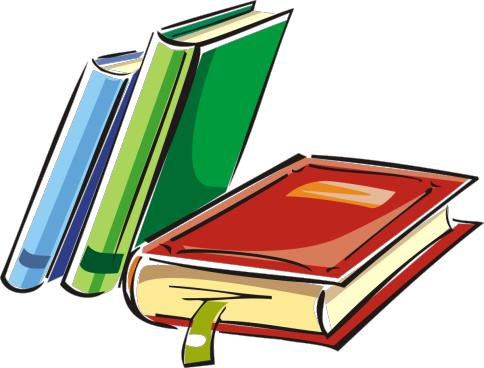 МЕТОДИЧЕСКИЕ УКАЗАНИЯ И КОНТРОЛЬНЫЕ ЗАДАНИЯдля студентов заочной формы обучения осваивающих программу подготовки специалистов среднего звенаспециальности 08.02.01 «Строительство и эксплуатация зданий и сооружений»ПО ПРОФЕССИОНАЛЬНОМУ МОДУЛЮ  МДК.05.01 Технология каменных работРассмотрено на заседании цикловой комиссии строительных дисциплин Протокол № ______ от «____»______________ 2017 г.Председатель цикловой комиссии________________ Е. В. КлименкоГрязи, 2017Методические указания рекомендованы для использования в учебном процессе. Предназначены для студентов, обучающихся по специальности 08.02.01 Строительство и эксплуатация зданий и сооружений. Также может служить помощью преподавателю для подготовки к занятиям по вопросам изучения строительства и эксплуатации зданий и сооружений.Составитель: преподаватель ГОБПОУ «ГТК» Х.А. Нуралиев Рецензент: председатель цикловой комиссии строительных дисциплин Е.В. КлименкоОглавлениеВведение	…..3Общие рекомендации  студенту заочного отделения по изучению курса МДК.05.01………………………………………………………………………............5Указания по выполнению контрольных работ	….5Вопросы для подготовки к дифференцированному зачету по дисциплине: МДК.05.01 …………………………………………………………………………………………...17Перечень рекомендуемых учебных изданий, Интернет-ресурсов, дополнительной литературы…………………………………………………………………………….18АннотацияМетодические указания содержат общие сведения о порядке, правилах подготовки и представления домашней письменной контрольной работы по учебной дисциплине МДК.05.01 Технология каменных работ, включает контрольные вопросы и варианты контрольных заданий, рекомендуемые информационно - библиографические ресурсы.Предназначаются студентам заочной формы обучения ГОБОУ «ГТК».ВведениеТематический план и содержание профессионального модуля МДК.05.01 Технология каменных работ студенты заочного отделения изучают на первом курсе. После окончания второго семестра студенты сдают дифференцированный зачет. В период сессии студентам читаются обзорные лекции по наиболее важным и трудным разделам курса. Рабочая программа профессионального модуля МДК.05.01 является частью основной профессиональной образовательной программы в соответствии с ФГОС специальности СПО 08.02.01 «Строительство и эксплуатация зданий и сооружений» (базовый) в части освоения основного вида деятельности (ВД).Рабочая программа профессионального модуля МДК.05.01 может быть использована в дополнительном профессиональном образовании (в программах повышения квалификации и переподготовки).Цели и задачи профессионального модуля результате освоения профессионального модуля МДК.05.01 обучающийся должен:иметь практический опыт:выполнение подготовительных работ; производства общих каменных работ; Контроля качества каменных работ. уметь:выбирать инструменты, приспособления для выполнения каменных работ;подбирать требуемые материалы для каменной кладки; приготавливать растворную смесь для ведения каменных работ, организовывать рабочее место; устанавливать леса и подмости;создавать безопасные условия работы при выполнении каменных работ; читать чертежи и схемы каменных конструкций; производить кладку «забутки» при возведении стены; выполнять расстилание раствора при укладке камнейпроизводить заделку стыков сборных конструкций; подготавливать гидроизоляцию из различных материалов;контролировать горизонтальность и вертикальность кладки;проверять соответствие каменной конструкции чертежам; выполнять подсчет объемов кладки и потребность в материалах;выполнять разборку кладки; - пробивать и заделывать отверстия, проемы.знать:основные свойства материалов и растворов; приемы кладки стен и перевязки швов; способы расстилания раствора на стене, раскладки кирпича и забутки;основные виды деталей и сборных конструкций, применяемых при возведении зданий и сооружений; требования, предъявляемые к качеству кирпичной кладки и монтируемых ж/б конструкций.ОК1. Понимать сущность и социальную значимость своей будущей профессии, проявлять к ней устойчивый интерес.ОК2. Организовывать собственную деятельность, определять методы и способы выполнения профессиональных задач, оценивать их эффективность и качество.ОК3. Решать проблемы, оценивать риски и принимать решения в нестандартных ситуациях.ОК4. Осуществлять поиск, анализ и оценку информации, необходимой для постановки и решения профессиональных задач, профессионального и личностного развития.ОК5. Использовать информационно-коммуникационные технологии для совершенствования профессиональной деятельности.ОК6. Работать в коллективе и команде, обеспечивать ее сплочение, эффективно общаться с коллегами, руководством, потребителями.ОК7. Ставить цели, мотивировать деятельность подчиненных, организовывать и контролировать их работу с принятием на себя ответственности за результат выполнения заданий.ОК8. Самостоятельно определять задачи профессионального и личностного развития, заниматься самообразованием, осознанно планировать повышение квалификации.ОК9. Быть готовым к смене технологий в профессиональной деятельности.В	результате   освоения   дисциплины   обучающийся   должен   обладать профессиональными компетенциями, соответствующими основным видам профессиональной деятельности:Рекомендуемое количество часов на освоение программы дисциплины:максимальной учебной нагрузки обучающегося 75 часов, в том числе:– обязательной аудиторной учебной нагрузки обучающегося 50 часов, в том числе:-  теоретическое обучение 24 часов,- практические занятия 26 часов, самостоятельной работы обучающегося 25часов.Общие рекомендации по изучению курса профессионального модуля МДК.05.01Основной формой обучения студента заочного отделения является самостоятельная работа над учебным материалом, которая состоит из следующих элементов: изучение материала по учебникам, ответы на вопросы для самопроверки, выполнение контрольных работ. Во время сессии для студентов читаются обзорные лекции по наиболее важным разделам курса.Контрольные работы следует выполнять в течение семестра, чтобы к моменту сессии они уже были прорецензированы и допущены к очному зачту. В период сессии проводится защита контрольных работ (студент отвечает на вопросы по контрольной работе). Студент может обращаться к преподавателю с вопросами для получения устной или письменной консультации. Указания студенту по текущей работе даются также в процессе рецензирования контрольных работ. Завершающим этапом изучения профессионального модуля МДК.05.01 является сдача дифференцированного зачета в форме вопросов.Указания по выполнению контрольных работПри выполнении контрольных работ необходимо строго придерживаться указанных ниже правил. Работы, выполненные без соблюдения этих правил, не зачитываются и возвращаются студенту для переработки.Каждая контрольная работа должна быть выполнена в отдельной тетради в клетку чернилами синего или черного цвета. Необходимо оставлять поля шириной 4-5 см для замечаний рецензента. На обложку тетради наклеивается заполненный студентом бланк, который выдается учебным заведением, В нем должны быть ясно написаны фамилия, имя и отчество студента, его учебный номер (шифр), название дисциплины, номер контрольной работы, вариант. Здесь же следует указать название учебного заведения и дату предоставления работы в колледж. В работу должны быть включены все вопросы, указанные в задании, строго по положенному варианту. Перед выполнением задания каждый вопрос выписывается в тетрадь для рассмотрения. После получения прорецензированной работы, как не зачётной, так и зачтённой, студент должен исправить все отмеченные рецензентом ошибки и недочёты и выполнить все рекомендации рецензента. Номер варианта совпадает с последними двумя цифрами учебного номера (шифра) студента. Работа должна быть выполнена аккуратно, четким разборчивым почерком. В конце работы приводится перечень использованной литературы. Записывая использованную литературу, вначале пишется основная, а затем дополнительная литература, указывается фамилия, инициалы автора, издательство, год издания. Рецензирование домашних контрольных работ преподавателями заочных отделений является основной формой руководства самостоятельной работой студентов – заочников над учебным материалом в межсессионный период. Задания для выполнения контрольной работы:           Вариант 1                                                                                           	 Задание 1.  Способы и последовательность кладки.Задание 2.  Технология выполнения кладки стен по цепной системе перевязки швов 1,5 кирпича.                Задание 3. Рабочие инструменты каменщика. Задание 4.Правила техники безопасности.Вариант 2        	 Задание 1. Способы и последовательность кладки.Задание 2. Технология выполнения кладки углов по цепной системе перевязки швов 2 кирпича.                Задание 3. Контрольно-измерительные инструменты каменщика.Задание 4.Правила техники безопасности.Вариант 3         	Задание 1. Способы и последовательность кладки.Задание 2. Технология выполнения кладки примыкания стен по цепной системе перевязки швов несущая стена 1,5 кирпича, а примыкающая в 1 кирпич. Задание 3. Рабочее место каменщиков. Подмости леса.Задание 4.Правила техники безопасности..                                                                         № заданий по списку.Приложение 1.Контрольные вопросы к дифференцированному зачету:Назовите элементы и размеры кирпича.Из каких элементов состоит стена.Назовите контрольно-измерительные инструменты каменщика.Назовите рабочие инструменты каменщика.Рассказать способы и последовательностькладки.Рассказать технологию выполнения кладки стен и углов по цепной системе.Рассказать технологию выполнения кладки примыкания стен.Перечислить виды растворов для выполнения кирпичной кладки.Рассказать рабочее место каменщиков.Рассказать правила техники безопасности.Информационное обеспечение обучения (перечень рекомендуемых учебных изданий, Интернет-ресурсов, дополнительной литературы):Основные источники:Ищенко И.И. Каменные работы: Учеб. 7-е изд., Издательство «Лань», 2012 Г.К. Соколов «Основы технологии и организации строительства».Сокова С.Д.  Основы технологии и организации строительно-монтажных работ, 2012.Технология производства каменных работ, серия «застройщик», 2013.Интернет-ресурсы:http://www.mukhin.ru/besthome/master/11.html slovari.yandex.ru›~книги/БСЭ/ Каменные работы / Дополнительные источники 1. Комплект наглядных пособий по дисциплине «Каменные работы»,  плакаты.ПК 5.1к-Выполнять подготовительные работы при производстве каменных работПК 5.2к-Производить общие каменные работы различной сложностиПК 5.3к-Контролировать качество каменных работ1вариант14710132вариант25811143вариант3691215